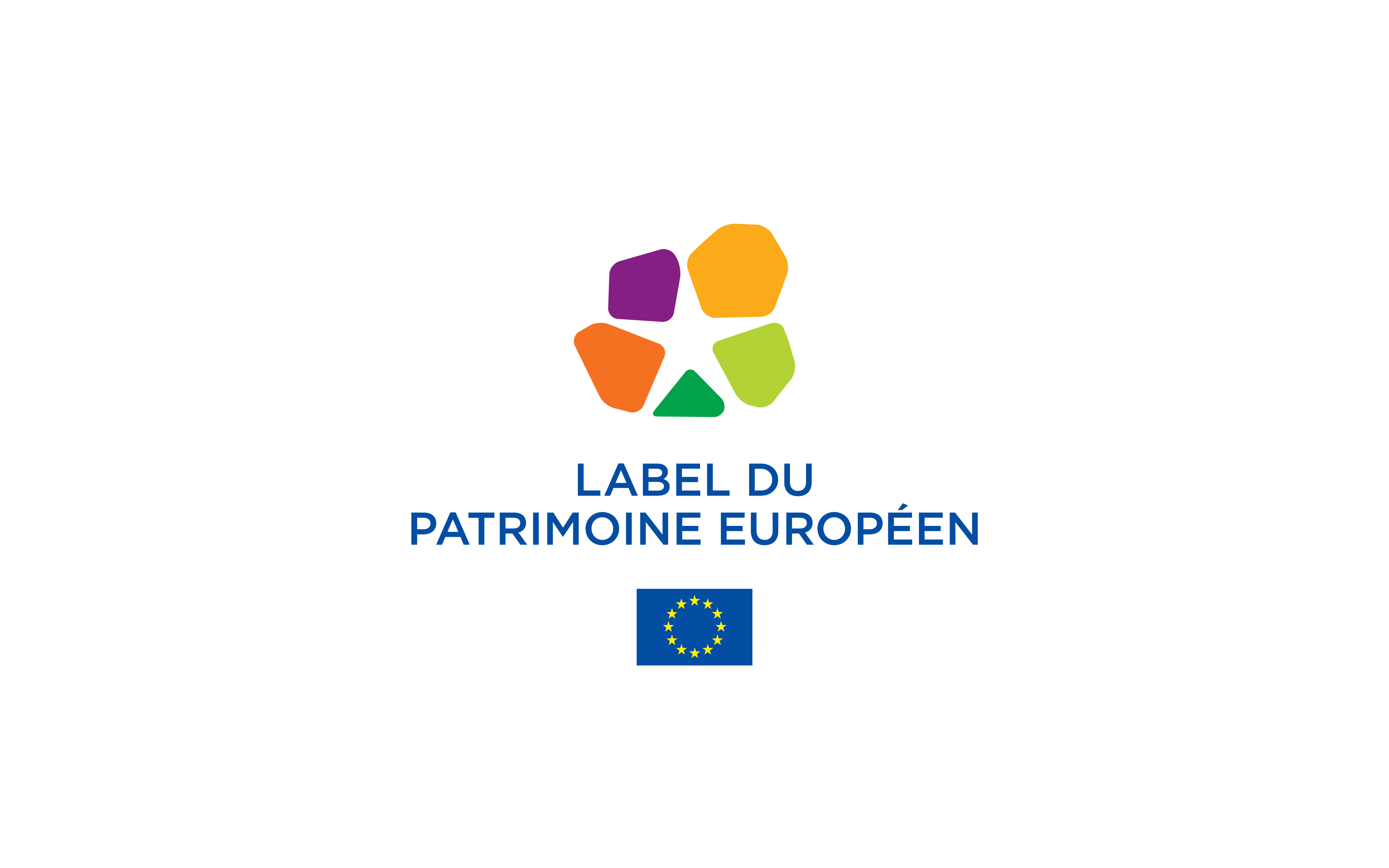 LABEL DU PATRIMOINE EUROPÉENSÉLECTION 2025FORMULAIRE DE CANDIDATURE THÉMATIQUEPARTIE I - IDENTITÉ DU SITE CANDIDAT THÉMATIQUE  Informations générales sur le site thématique1.1. DESCRIPTION DU SITE THÉMATIQUE1.1. DESCRIPTION DU SITE THÉMATIQUENOM DU SITE THÉMATIQUEThèmeValeur ajoutée de la candidature commune (150 mots maximum)1.2. Coordonnées1.2. CoordonnéesL’organisation coordinatrice L’organisation coordinatrice Nom complet de l’organisationRue et numéroCode postalPays Ville ou régionSite web Liens vers les médias sociauxNom du coordinateur du projet de candidature au label du patrimoine européen (personne de contact)TéléphoneCourrielListe de tous les autres sites partenaires participants Liste de tous les autres sites partenaires participants Nom du site partenaire nº 1Rue et numéroVille ou régionCode postal PaysSite webLiens vers les médias sociauxNom du site partenaire nº 2Rue et numéroVille ou régionCode postal PaysSite web Liens vers les médias sociaux1.3. Synthèse de la candidature thématiqueDescription du site thématique (250 mots maximum)Dimension européenne du site thématique (250 mots maximum)Description du projet (250 mots maximum)Capacité opérationnelle du site thématique (250 mots maximum)1.4. Logo/image institutionnelle du site thématique (à l’usage de la Commission)PARTIE II - INFORMATIONS SPÉCIFIQUES À PROPOS DES SITES PARTENAIRES 1. DESCRIPTION DES SITES PARTENAIRES1. DESCRIPTION DES SITES PARTENAIRES1.A. Informations générales concernant le site partenaire1.A. Informations générales concernant le site partenaire1.A. Informations générales concernant le site partenaireNom du site partenaire nº 1Rue et numéroCode postalVille ou régionPaysSite web Liens vers les médias sociauxPropriétaire légal du siteAutorité(s) de gestionNom du gestionnaire du siteNom du coordinateur du projet de candidature au label du patrimoine européenTéléphoneCourriel1.B. Emplacement et description physique du site partenaire Fournissez au moins un support d’illustration (photos et/ou cartes) avec une légende (200 mots maximum)1.C. Description historique générale du site partenaire (200 mots maximum)Veuillez donner une brève description de l’importance historique et culturelle du site partenaire, et de sa relation avec l’histoire et l’intégration européennes. 2. CRITÈRES D’ATTRIBUTION 	2.A. La valeur européenne symbolique du site partenaire (200 mots maximum)Dans cette section, veuillez montrer que le site candidat:présente une valeur européenne symbolique et/ou a joué un rôle majeur dans l’histoire et la culture de l’Europe et/ou dans la construction de l’Union européenneVeuillez donner plus d’informations sur au moins l’un des éléments suivants: le caractère transnational ou paneuropéen du site;sa place et son rôle dans l’histoire et l’intégration européennes; ses liens avec des événements, des personnalités ou des mouvements européens clés;sa place et son rôle dans le développement et la promotion des valeurs communes qui sous-tendent l’intégration européenne.Pour de plus amples informations sur les critères d’attribution, nous vous invitons à consulter les lignes directrices pour les candidats (section 5).2.B. Projet pour le site partenaire (200 mots maximum)Dans cette section, vous devez apporter des précisions concernant le projet mené sur le site partenaire candidat, dans le cadre de la candidature thématique. Le projet proposé doit inclure tous les éléments énumérés dans les sections suivantes. Pour chaque élément énuméré ci-dessous, décrivez le projet qu’il est prévu de mettre en œuvre sur chacun des sites partenaires. Décrivez la situation actuelle du site thématique, puis les actions que vous avez l’intention de mettre en œuvre. Veuillez mentionner le plan de mise en œuvre du projet de chaque site partenaire, en énumérant toutes les activités supplémentaires qu’il est prévu de mener sur les sites partenaires candidats. Veuillez suivre les lignes directrices pour la mise en œuvre du projet avec attention.2.C. Sensibilisation des citoyens à la dimension européenne du site partenaire (200 mots maximum)Veuillez décrire de quelle manière vous projetez d’utiliser les ressources disponibles pour sensibiliser les citoyens à la dimension européenne du site partenaire candidat. 2.D. Organisation d’activités éducatives (200 mots maximum)Veuillez décrire les activités éducatives à l’intention des jeunes que vous projetez de mettre en place sur le site partenaire candidat. Dans le cadre du programme «Europe Créative», ces activités devraient viser à améliorer la compréhension de l’histoire collective de l’Europe et de son patrimoine commun, et néanmoins diversifié, ainsi qu’à renforcer le sentiment d’appartenance à un espace partagé. Décrivez la situation actuelle du site partenaire candidat, puis les actions que vous avez l’intention de mettre en œuvre à son échelle. 2.E. Promotion du multilinguisme (200 mots maximum)Veuillez décrire de quelle manière vous projetez de promouvoir le multilinguisme.Décrivez la situation actuelle du site partenaire candidat, puis les actions que vous avez l’intention de mettre en œuvre pour favoriser le multilinguisme, l’inclusion, l’égalité, la diversité et la participation. Veuillez énumérer, dans le plan de mise en œuvre du projet, chaque activité à réaliser à l’échelle du site.2.F. Coopération avec d’autres sites ayant obtenu le label du patrimoine européen (200 mots maximum)Décrivez comment il est prévu d’échanger des expériences entre le site partenaire candidat et d’autres sites ayant obtenu le label du patrimoine européen, et de mettre sur pied des projets coopératifs. Précisez vos attentes par rapport aux possibilités de mise en réseau liées à l’obtention du label. Détaillez ensuite la manière dont vous avez l’intention de contribuer à l’échange d’expériences et/ou à la mise sur pied de projets communs avec d’autres sites ayant obtenu le label du patrimoine européen. Veuillez indiquer le rôle de sites partenaires spécifiques le cas échéant.2.G. Promotion du site grâce aux nouvelles technologies (200 mots maximum)Expliquez comment vous comptez utiliser les nouvelles technologies pour promouvoir le site partenaire à l’échelle européenne.Décrivez la situation actuelle, les actions que vous projetez de mettre en œuvre et les outils utilisés à cette fin.2.H. Renforcement de l’intérêt et de l’attractivité du site à l’échelle européenne (200 mots maximum)Décrivez l’approche générale que vous avez mise en place pour renforcer l’intérêt et l’attractivité du site partenaire candidat en recherchant des synergies avec d’autres initiatives européennes. Précisez si vous participez actuellement à d’autres initiatives européennes (Capitales européennes de la culture, Prix du patrimoine culturel de l’UE/Concours Europa Nostra, Journées européennes du patrimoine, récits sur le patrimoine européen, itinéraires culturels européens, etc.) ou à d’autres programmes européens.2.I. Activités artistiques et culturelles contemporaines (200 mots maximum, réponse facultative)Veuillez décrire l’approche dans le domaine des activités artistiques et culturelles – y compris l’organisation d’activités artistiques et culturelles qui favorisent la mobilité des professionnels de la culture, des collections et des artistes européens, stimulent le dialogue interculturel et encouragent les liens entre le patrimoine, d’une part, et la création et la créativité contemporaines, d’autre part.2.J. Plan de mise en œuvre du projet: liste des activités prévues2.J. Plan de mise en œuvre du projet: liste des activités prévues2.J. Plan de mise en œuvre du projet: liste des activités prévues2.J. Plan de mise en œuvre du projet: liste des activités prévues2.J. Plan de mise en œuvre du projet: liste des activités prévuesActivité de projetDétails des actionsPrécisez ici l’action à mettre en œuvreRésultat escomptéPrécisez l’objectif et les destinataires de l’action (les retombées finales, la valeur ajoutée pour le groupe cible).CalendrierÀ quelle fréquence aura lieu cette activité? Quelle est la durée de l’activité?SuiviComment sera évaluée la réussite de l’action mise en œuvre?Activité 1: Sensibilisation des citoyens à la dimension européenneAction Activité 1: Sensibilisation des citoyens à la dimension européenneAction Activité 1: Sensibilisation des citoyens à la dimension européenneAction Activité 2: Organisation d’activités éducativesAction Activité 2: Organisation d’activités éducativesAction Activité 2: Organisation d’activités éducativesAction Activité 3: Promotion d’un accès multilingueAction Activité 3: Promotion d’un accès multilingueAction Activité 3: Promotion d’un accès multilingueAction Activité 4: Participation à des activités de mise en réseauAction Activité 4: Participation à des activités de mise en réseauAction Activité 4: Participation à des activités de mise en réseauAction Activité 5: Renforcement de l’intérêt et de l’attractivitéAction Activité 5: Renforcement de l’intérêt et de l’attractivitéAction Activité 5: Renforcement de l’intérêt et de l’attractivitéAction Activité 6: Activités artistiques et culturelles (facultatif)Action Activité 6: Activités artistiques et culturelles (facultatif)Action Activité 6: Activités artistiques et culturelles (facultatif)Action 2.K. Capacité opérationnelle du site partenaire (200 mots maximum)Veuillez fournir une présentation détaillant la structure organisationnelle du partenariat ainsi que les ressources humaines allouées à la mise en œuvre du projet du site partenaire et à la coordination des activités à mener uniquement sur le site.2.L. Capacité opérationnelle du site partenaire – Plan de travailAfin de démontrer la capacité opérationnelle des sites partenaires, vous devez également fournir: une présentation d’une page détaillant le budget de fonctionnement destiné à la gestion globale du site (voir 2.L.9);Une présentation d’une page détaillant la structure organisationnelle et les ressources humaines allouées à la mise en œuvre du projet. (Voir 2.L.10.)2.L.1. Gestion du site partenaire (300 mots maximum)Veuillez décrire le plan de gestion globale du site et préciser si d’autres mesures sont prévues. 2.L.2. Préservation du site partenaire (250 mots maximum)Veuillez décrire les mesures actuelles de protection du site, y compris toutes les normes instaurées sur le site pertinentes sur le plan juridique, réglementaire, institutionnel ou de la planification. Décrivez ensuite l’état actuel de préservation du site et précisez si des changements ou mesures sont prévus..2.L.3. Dispositifs d’accueil, informations fournies aux visiteurs et signalétique du site partenaire (250 mots maximum)Veuillez décrire les dispositifs d’accueil actuels du site partenaire, comme la présentation historique, les informations fournies aux visiteurs et la signalétique. Veillez à mentionner si le site est accessible au public et les horaires d’ouverture. Précisez si des changements ou des mesures sont prévus. 2.L.4. Accès du public sur le site partenaire (250 mots maximum)Décrivez la politique d’accès au site partenaire, en soulignant les dispositifs et les ressources mis en place afin de garantir l’accès du site à un public le plus large possible, y compris aux visiteurs présentant un handicap (hors ligne et en ligne) notamment en adaptant le site et/ou en formant le personnel.Précisez si des changements et/ou mesures sont prévus afin d’améliorer l’accès au site et aux informations fournies aux visiteurs pour le public le plus large possible. 2.L.5. Attention particulière accordée aux jeunes sur le site partenaire (250 mots maximum)Décrivez la politique et les ressources mises en place sur le site partenaire afin d’offrir aux jeunes un accès privilégié. Précisez si des changements et/ou mesures sont prévus dans les quatre prochaines années.2.L.6. Tourisme durable sur le site partenaire (250 mots maximum)Décrivez la politique et les actions mises en œuvre sur le site partenaire afin de promouvoir le site en tant que destination touristique durable.En vous appuyant sur les priorités transversales du programme «Europe créative», précisez les actions entreprises sur les sites partenaires pour encourager le tourisme durable, y compris (mais pas exclusivement) les activités visant à:préserver les ressources naturelles et culturelles;limiter les effets négatifs du tourisme, tels que l’exploitation des ressources naturelles et la production de déchets; promouvoir le bien-être des communautés locales et renforcer leur participation aux processus décisionnels incluant d’autres parties intéressées;réduire le caractère saisonnier de la demande;limiter l’incidence environnementale des transports liés au tourisme; rendre le tourisme accessible à tous;améliorer la qualité des emplois liés au tourisme...Veuillez également préciser si le site partenaire est associé à d’autres initiatives locales ou régionales de grande envergure visant à: 1) insuffler une nouvelle vitalité à des villes ou régions grâce au patrimoine culturel, 2) encourager une réaffectation évolutive de bâtiments patrimoniaux et/ou 3) équilibrer l’accès au patrimoine culturel grâce au tourisme culturel durable et au patrimoine naturel.Précisez si des changements et/ou mesures sont prévus dans ce domaine.2.L.7. Stratégie de communication du site partenaire (250 mots maximum)Veuillez décrire votre stratégie de communication actuelle pour le site partenaire. Précisez de quelle manière vous comptez élaborer une stratégie de communication cohérente et globale qui souligne la dimension européenne du site pour un large public et des groupes cibles variés. Veuillez inclure une description générale des activités de communication que vous avez l’intention d’entreprendre.2.L.8. Gestion du site partenaire respectueuse de l’environnement (250 mots maximum)Décrivez la politique environnementale du site partenaire et/ou les mesures mises en place afin de veiller à ce que la gestion du site soit aussi respectueuse que possible de l’environnement. À titre d’exemples, vous pouvez notamment mentionner les éventuelles normes de durabilité élaborées pour la gestion quotidienne du site partenaire et/ou préciser si vous avez pris des mesures visant à:réduire l’empreinte carbone et l’incidence environnementale du site; réduire au minimum la consommation d’eau et d’énergie; réduire au minimum les déchets et encourager la réutilisation et le recyclage; examiner la possibilité d’utiliser d’autres sources d’énergie renouvelables; encourager l’utilisation de modes de transport plus écologiques pour le personnel et/ou les visiteurs afin de réduire l’incidence environnementale des déplacements connexes; intégrer des critères environnementaux dans la procédure d’attribution des marchés publics de biens et de services;intégrer des considérations axées sur les performances environnementales et énergétiques dans la conception, la rénovation et l’utilisation de bâtiments;garantir la gestion locale du site et la fourniture de biens et services locaux.Précisez si des changements et/ou mesures sont prévus dans ce domaine. 2.L.9. Budget de fonctionnement du site partenaire (1 page maximum)Veuillez présenter le budget de fonctionnement actuel destiné à la gestion globale du site partenaire (travaux de conservation exclus), qui comprend les frais annuels de fonctionnement, les frais de communication, les frais relatifs aux activités culturelles, éducatives, de recherche et de mise en réseau. Veuillez également préciser les principales sources de revenus du site. 2.L.10. Structure organisationnelle du site partenaire (200 mots maximum)Veuillez fournir une présentation détaillant la structure organisationnelle et les ressources humaines allouées à la mise en œuvre du projet sur le site partenaire. PARTIE III - CANDIDATURE COMMUNE1. DESCRIPTION DU SITE THÉMATIQUE		Emplacement et description physique du site thématique (300 mots maximum)Veuillez donner une description générale du site et de son emplacement. Insérez au moins un support d’illustration (photos et/ou cartes) accompagné d’une légende. 1.2. Histoire du site thématique et contexte historique (250 mots maximum)Veuillez donner une description générale de l’histoire du site thématique dans son ensemble. Expliquez de quelle manière les sites partenaires sont liés les uns aux autres et, le cas échéant, la raison pour laquelle ce groupe de sites partenaires en particulier a été choisi pour soumettre une candidature. 2. CRITÈRES D’ATTRIBUTION – SITE THÉMATIQUE	2.A. La valeur européenne symbolique du site (250 mots maximum)Dans cette section, veuillez montrer que le site candidat:présente une valeur européenne symbolique et/ou a joué un rôle majeur dans l’histoire et la culture de l’Europe et/ou dans la construction de l’Union européenne Veuillez donner plus d’informations sur au moins l’un des éléments suivants: le caractère transnational ou paneuropéen du site;sa place et son rôle dans l’histoire et l’intégration européennes; ses liens avec des événements, des personnalités ou des mouvements européens clés;sa place et son rôle dans le développement et la promotion des valeurs communes qui sous-tendent l’intégration européenne.Pour de plus amples informations sur les critères d’attribution, nous vous invitons à consulter les lignes directrices pour les candidats (section 5).2.B. Projet pour le site thématique (250 mots maximum)Pour obtenir le label, les sites candidats doivent soumettre un projet qui souligne leur valeur européenne symbolique et leur dimension européenne décrites ci-dessous.Le projet proposé doit inclure tous les éléments énumérés dans les sections suivantes. 2.C. Sensibilisation des citoyens à la dimension européenne du site thématique (250 mots maximum)Veuillez décrire de quelle manière vous projetez d’utiliser les ressources disponibles pour sensibiliser les citoyens à la dimension européenne du site thématique. (250 mots maximum)2.D. Organisation d’activités éducatives (250 mots maximum)Veuillez décrire les activités éducatives que vous comptez mettre en place à l’intention des jeunes. Dans le cadre du programme «Europe Créative», ces activités devraient viser à améliorer la compréhension de l’histoire collective de l’Europe et de son patrimoine commun, et néanmoins diversifié, ainsi qu’à renforcer le sentiment d’appartenance à un espace partagé. Décrivez la situation actuelle du site thématique, puis les actions que vous avez l’intention de mettre en œuvre. 2.E. Promotion du multilinguisme (250 mots maximum) Veuillez décrire de quelle manière vous projetez de promouvoir le multilinguisme.Décrivez la situation actuelle du site thématique, puis les actions que vous avez l’intention de mettre en œuvre pour favoriser le multilinguisme, l’inclusion, l’égalité, la diversité et la participation. Veuillez énumérer, dans le plan de mise en œuvre du projet, chaque activité à réaliser. 2.F. Coopération avec d’autres sites ayant obtenu le label du patrimoine européen (250 mots maximum)Décrivez comment il est prévu d’échanger des expériences entre le site partenaire candidat et d’autres sites ayant obtenu le label du patrimoine européen, et de mettre sur pied des projets coopératifs. Précisez vos attentes par rapport au site thématique et aux possibilités de mise en réseau liées à l’obtention du label. Détaillez ensuite la manière dont vous avez l’intention de contribuer à l’échange d’expériences et/ou à la mise sur pied de projets coopératifs avec d’autres sites ayant obtenu le label du patrimoine européen. Veuillez indiquer le rôle de sites partenaires spécifiques le cas échéant. 2.G. Promotion du site grâce aux nouvelles technologies (250 mots maximum)Expliquez comment vous comptez utiliser les nouvelles technologies pour promouvoir le site à l’échelle européenne.Décrivez la situation actuelle, les actions que vous projetez de mettre en œuvre et les outils utilisés à cette fin.2.H. Renforcement de l’intérêt et de l’attractivité du site à l’échelle européenne (250 mots maximum)Décrivez l’approche générale que vous avez adoptée pour renforcer l’intérêt et l’attractivité du site thématique en recherchant des synergies avec d’autres initiatives européennes. Précisez si vous participez actuellement à d’autres initiatives européennes (Capitales européennes de la culture, Prix du patrimoine culturel de l’UE/Concours Europa Nostra, Journées européennes du patrimoine, récits sur le patrimoine européen, itinéraires culturels européens, etc.) ou à d’autres programmes européens.  2.I. Activités artistiques et culturelles contemporaines (250 mots maximum)Veuillez décrire l’approche adoptée dans le domaine des activités artistiques et culturelles – y compris l’organisation d’activités artistiques et culturelles qui favorisent la mobilité des professionnels de la culture, des collections et des artistes européens, stimulent le dialogue interculturel et encouragent les liens entre le patrimoine, d’une part, et la création et la créativité contemporaines, d’autre part. 2.J. Plan de mise en œuvre du projet: Liste des activités prévues 2.J. Plan de mise en œuvre du projet: Liste des activités prévues 2.J. Plan de mise en œuvre du projet: Liste des activités prévues 2.J. Plan de mise en œuvre du projet: Liste des activités prévues 2.J. Plan de mise en œuvre du projet: Liste des activités prévues Activité de projetDétails des actionsPrécisez ici l’action à mettre en œuvreRésultat escomptéPrécisez l’objectif et les destinataires de l’action (les retombées finales, la valeur ajoutée pour le groupe cible).CalendrierÀ quelle fréquence aura lieu cette activité? Quelle est la durée de l’activité?SuiviComment sera évaluée la réussite d’une action mise en œuvre?Activité 1: Sensibilisation des citoyens à la dimension européenneAction Activité 1: Sensibilisation des citoyens à la dimension européenneAction Activité 1: Sensibilisation des citoyens à la dimension européenneAction Activité 2: Organisation d’activités éducativesAction Activité 2: Organisation d’activités éducativesAction Activité 2: Organisation d’activités éducativesAction Activité 3: Promotion d’un accès multilingue Action Activité 3: Promotion d’un accès multilingue Action Activité 3: Promotion d’un accès multilingue Action Activité 4: Participation à des activités de mise en réseauAction Activité 4: Participation à des activités de mise en réseauAction Activité 4: Participation à des activités de mise en réseauAction Activité 5: Renforcement de l’intérêt et de l’attractivitéAction Activité 5: Renforcement de l’intérêt et de l’attractivitéAction Activité 5: Renforcement de l’intérêt et de l’attractivitéAction Activité 6: Activités artistiques et culturelles (facultatif)Action Activité 6: Activités artistiques et culturelles (facultatif)Action Activité 6: Activités artistiques et culturelles (facultatif)Action 2.K. Capacité opérationnelle du site – Plan de travail (250 mots maximum)Veuillez fournir une présentation détaillant la structure organisationnelle du partenariat ainsi que les ressources humaines allouées à la mise en œuvre du projet du site thématique et à la coordination des activités à mener sur tous les sites.